2021 Falcon Crest Tournament Packet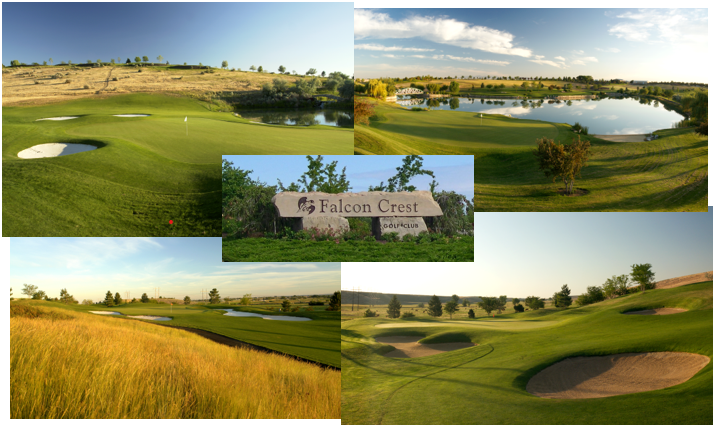 Falcon Crest Golf Club 11102 S. Cloverdale Rd. Kuna, Idaho 83634  Phone # 208-362-8897Mike Rapp							Ryan NielsonGeneral Manager/Superintendent 				Head Golf Professional, PGAPhone #: 208-861-2755					Phone #: 208-866-2935Email Address: mrapp@centurygolf.com		            Email Address: nielryan84@gmail.com 								Tournament DirectorMaria Sestero 						 Catering			 				Phone #: 208-870-8293					Email Address: mariasestero@Hotmail.com 		Introduction LetterOn behalf of the Falcon Crest staff and management we want to thank you for considering Falcon Crest Golf Club for your next event or tournament. We believe Falcon Crest Golf Club is the perfect venue to hold your next event or tournament. We proudly offer the Falcon Crest Championship Course, our 18 Hole Championship as well as the Northwest’s premier practice facility. Not only are our facilities the best in the Treasure Valley, but our golf staff is also friendly, accommodating and trained in customer service to insure that you and your event participants will have an enjoyable and memorable experience. We have put this packet together to help you with your event or tournament and we hope it will answer all your questions. In this packet you will find information on our rates, food and beverage options, a contract with our expectations among other ideas to help make your event the best experience possible. Please do not hesitate to let us know if we can help in any way or answer any questions.Table of ContentsPage #Tournament Rate Information…………..………………………………………………3What is Included………………………………………………………………….3Additional Items………………………………………….……………………….3Alcohol Policy…………………………………………….……………………….3Scheduling Golf Tournament……………………………………………………………4	Contract………………………………………………………………….………..4Security Deposit……………………………………………………….………….4Inclement Weather/Cancellation………………………….…………………….4Tournament Formats……………………………………….……………………5Food & Beverage/Catering…………………………………………..…………………..6Contract………………………………………………………………………………….7-8Tournament Rate InformationFALCON CRESTDAYS OF WEEK 		      18 HOLESMonday-Tuesday	      	    	$54.00Wednesday-Thursday	    	$64.00Friday-Sunday & Holidays        $74.00The Following Items are Included in the Tournament Rate:- Green Fee and Cart	    - Range Balls		- Personalized Scorecards	    - Event Signs (Longest Drive, Closest to the Pin, Etc.)- Personalized Scoreboards	    - Cart staging with player’s names and starting time/hole- Personalized Cart Signs	    - Use of our event center/dome or patio (including tablecloths, etc.)- Rule Sheets			    - Tournament ScoringAdditional Items That Can Be Added:Some tournaments like to stock the carts with beverages (bottles of water, Coca Cola items and alcoholic beverages-certain restrictions apply) and snacks (trail mix, nuts, candy bars, chips, cookies, etc.) so we can customize these items to fit the needs of your event.ALCOHOL POLICYFederal Liquor Laws require that all alcoholic beverages consumed at Falcon Crest MUST be purchased from a Falcon Crest Employee either in the Pro Shop or from the beverage cart. No outside alcohol or coolers are permitted on property. Scheduling Golf TournamentTo schedule a golf tournament or event please contact Ryan Nielson Head Golf Professional and Tournament Director at the Pro Shop at 208-362-8897. Please note, if a shotgun start is desired and approved, an early morning starting time is usually required.  Afternoon shotgun starts may be available with your commitment to a minimum number of 120 players.ContractOnce a date has been agreed upon by both parties a contract will be given or emailed to the tournament coordinator. The contract will need to be completed, signed and returned in order to ensure the desired date requested is reserved. While we understand that not every item on the contract will need to be decided early in the process the contract that is signed must include the initial number of players and an idea of any other expenses so that both parties agree on the estimate for the cost of the tournament. This information helps us plan accordingly in areas like staff scheduling, driving range setup and other areas that help make your tournament run smooth for you and your players as well as the Falcon Crest staff.Security DepositAlong with the signed contract a non-refundable security deposit will need to be paid to also ensure the desired date requested is reserved. The deposit for tournaments with less than 120 players is $500 while tournaments with over 120 players is $1,000. The security deposit is a payment that will applied to the final invoice for the tournament. Inclement Weather/CancellationOne of the best parts about golf is it is played outside but occasionally we experience inclement weather which can affect your golf tournament. Our goal at Falcon Crest is to ensure that your tournament goes as smoothly as possible but sometimes mother nature throws a curve ball, and we have to make some adjustments. At Falcon Crest our policy is to continue play as scheduled unless there is lightening. If there is lightening in the area, we will bring everyone in from the course and come up with a game plan based on the weather. In some cases, we have been able to send players back out after a brief delay but unfortunately, we have had to cancel tournaments due to lightening. In the event of inclement weather or if the event needs to be canceled by the security deposit will not be refunded but will be transferred to another date that is agreeable to all parties. If you are concerned that weather could negatively effect your tournament you can purchase insurance through companies like Vortex Insurance Agency. For more information you can visit the following website: https://vortexinsurance.com/golf-insurance/Tournament FormatsWhile there are a variety formats to choose from the two most tournaments choose to use is either a Scramble or Musical Tees. If you are not sure which one is the best option for your tournament let us know and we can help choose the best format for your participants to ensure they have a great experience. Scramble: This is the most popular format for fundraising tournaments because it allows golfers of all skill the levels the chance to play and support the tournament. In this format each player in the team tees off from their tee box and then decides which tee shot they prefer and will mark that ball while the other players pick up their ball and move to the same spot. From that spot they continue the process until the ball is holed out. The players can place the ball within one club length of the mark in the fairway, rough or hazard, no nearer the hole and within six inches on the putting green. Players must maintain the same lie as the ball they chose, for example if the ball is in the rough, they must play from the rough and cannot move their ball into the fairway. When the putt is made that is the team’s score and should be written on the scorecard. Musical Tees: Musical tees can be utilized in any format and can benefit tournaments in many ways. When tournaments use musical tees the participants generally start on the middle or forward tees and when the team makes a birdie, they move back a set of tees, if they bogey a hole they move forward a set of tees and if they par they stay on the same tees. Most tournaments that use musical tees choose to do so because they do not use handicaps for the team, and this allows them to balance out the field. The better teams will play from the longer set of tees and the teams that are not able to make birdies play from shorter distances and which also helps with pace of play. Handicaps/Net Scoring:Our goal for tournaments is for the participants to have fun while participating in the tournament and helping the tournament committee to reach their goals for the tournament. In order to do this some tournaments will opt to utilize handicaps/net scoring. This may be beneficial for your tournament because some players are intimidated by better players and using handicaps will help those players feel like they are able to compete which will help maximizeSometimes people will choose not to participate because they feel like they are not as good as other players, so the tournament does not max out its field. To ensure this doesn’t happen we can utilize each players handicap. If the tournament decides to utilize handicaps it is up to the staff of the tournament to acquire each players handicap. Most golfers will have established handicaps but if not, you can calculate a handicap for them. If you need help with this let the staff at Falcon Crest know you would like to do so and we will help you. While some tournaments might choose to use a different formula most tournaments utilize the teams Average: Example: Player A(10) + Player B(6) + Player C(5) + Player D(16) = 37/4 = 9.25Food and Beverage/CateringAt Falcon Crest we know that the quality of food is an important part of the experience for most tournaments. For this reason, our caterer at Falcon Crest can accommodate almost any request you and your tournament would want. If you have any questions about catering, you can contact Maria Sestero at 208-870-8293.  If you choose to use our caterer, we will make sure to schedule a meeting with Maria to talk about your tournament’s specific requests. While we would appreciate your tournament utilizing our caterer, we understand that you might have specific requests that we can’t meet, and you would like to utilize another caterer. Outside caters are permitted as long as they adhere to the following: Submit a Venue Permit issued by the Health DepartmentSubmit an Individual Food Handler’s Permit for the supervisor.Submit a copy of the Liability Insurance Certificate.The above documents must be submitted 30 days prior to the event date.Outside Caterer’s must utilize their own supplies including but not limited to ice, pots, pans, knives, utensils, plates, bowls, etc. If for some reason the caterer needs to borrow or use any of the above items from Falcon Crest the tournament will be charged accordingly. FOOD & BEVERAGECoffee:	______________________________   X (# of gallons)   ______________ = $_______________ + Tax (One gallon of coffee will serve approximately 16 people. You will be charged only for what you use)Cont. Breakfast: ________________________ X (# of players)   ______________ = $_______________+ TaxBox Lunch: ___________________________ X (# of players)   ______________ = $_______________ + TaxOther:______________________ $_____________ X (# of players)    ______________ = $_______________ + TaxOther:______________________ $_____________ X (# of players)    ______________ = $_______________ + TaxNotes:___________________________________________________________________________________Drink Tickets:	Yes  No   If yes, @ Registration or Attached to Scorecard, #/Player________,  Max.$ Amt.:____  	(Charges for drink tickets will be based on the value of individual tickets redeemed + 15% gratuity)Tournament Contract Event Name: ______________________________________ Event Date(s): ___________________________Tee Time   or   Shotgun Start   Staring Time: ____________________ Format:_______________________Estimated number of players: __________________ Minimum number of players: ___________________Green/Cart/Fees:  _________________ X (# of players) __________________= $________________ + TaxAdditional Cart Fee: $_________________ X (# of groups) _______________ = $________________ + Tax(Tournaments requesting fivesomes will require three carts per group and therefore be charge an additional $15 per group)Third Party Cart Fee: $_______________ X (# of groups)______________ = $__________________ + Tax(In rare cases we may be required to rent golf carts from a third-party vendor to meet tournament needs)Rental Clubs: Standard: $25.00/ Premium: $40.00 X (# of Sets) _______/________= $____________ + TaxFee Structure: □ Low Gross:  □1st  □2nd  □3rd □Other:___________________________________________ Fee Structure: □ Low Net:  □1st  □2nd  □3rd  □Other:___________________________________________  	(If Registration Area: Yes    No 	  If yes,   Clubhouse Patio   or   Dome        Notes:_________________________Cart Signs:	      Yes    No	  If yes, please send names in MS excel     Notes:_________________________Scoreboards:  	      Yes    No 	  If yes,   Scoreboard           or   Dome        Notes:_________________________Scorecards:  	      Yes    No 	  If yes,   @ Registration     or   On Carts   Notes:_________________________Rule Sheets: 	      Yes    No 	  If yes,   @ Registration     or   On Carts   Notes:_________________________Range balls: 	      Yes    No 	  If yes,   stock range	        or    Tokens     Notes:_________________________Player Events:	      Yes    No                    Men		     		WomenClosest to the Pin:   	Hole #_____, _____, _____ Hole #_____, _____, _____ Notes:___________________Longest Drive:   	Hole #_____, _____, _____ Hole #_____, _____, _____ Notes:___________________Longest Putt:   	Hole #_____, _____, _____ Hole #_____, _____, _____ Notes:___________________Hole-in-One:		Hole #_____, _____, _____ Hole #_____, _____, _____ Notes:___________________Other: 			Hole #_____, _____, _____ Hole #_____, _____, _____ Notes:___________________Other: 			Hole #_____, _____, _____ Hole #_____, _____, _____ Notes:___________________Any changes to this contract/service agreement must be made at least 14 days prior to the Event Date.  Minimums for shotgun start events will not be adjusted.  If the final number of players is less than anticipated and the minimum player count is not met, the lessee agrees to pay the agreed upon value. The lessee shall take full responsibility for the conduct of event participants and is financially responsible for damage to the Falcon Crest Golf Club property and equipment, including but not limited to damage to golf cars as a result of malice actions.All event fees should be paid by one check on or before the date of the event.  A credit card is required to schedule an event and for payment guarantee.  In the event a credit card is used to pay event greens fees and carts a 2.85% fee will be added.Credit Card #:_______________________________________ Exp. Date:_____________ CVV#:________Name on Card:__________________________________________ Billing Zip Code:___________________The undersigned agrees to the terms and conditions of this contract and service agreement.     Name (Lessee #1): ________________________ Signature:_________________________ Date: _________Name (Lessee #2):________________________ Signature:__________________________ Date:_________Falcon Crest Representative:__________________ Signature:_______________________ Date:_________Notes:__________________________________________________________________________________________________________________________________________________________________________________________________________________________________________________________________________________________________________________________________________________________________________________________________________________________________________________________________________________________________________________________________________________________________________________________________________________________________________________________________________________________________________________________________________________________________________________________________________________________________________________________________________________________________________________________________________________________________________________________________________________________________________________________________________________________________________________________________________________________________________________________________________________________________________________________________________________________________________________________________________________________________________________________________________________________________________________________________________________________